文武堂山区生存体验6天营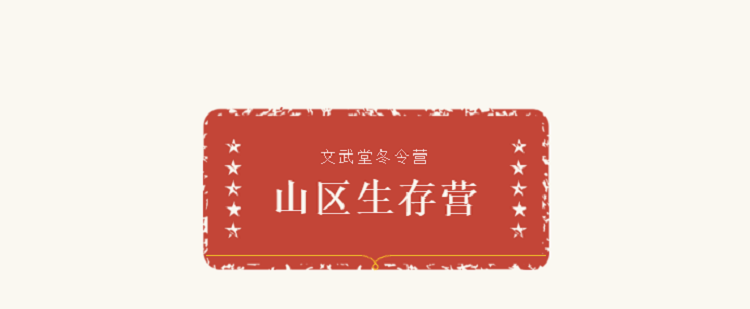 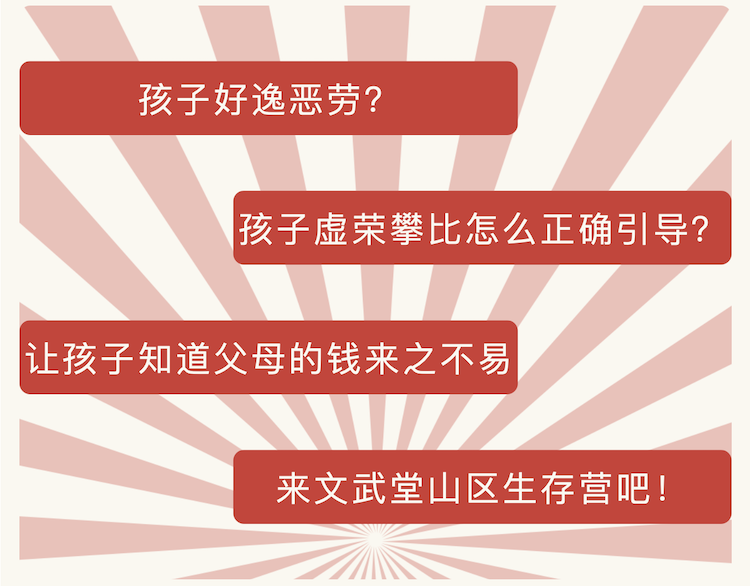 大别山生存体验营，有别于传统的“走马观花“形式主义，我们增加了“情感体验”，让孩子脱离说教式教育，在一定的情境中引导他们自己体会与感悟。为了山区生存体验营能有更好的体验感，文武堂高管多次考察踩点：在保证营员的安全健康的前提下，让他们更多的体验到真实的大山里的物质的匮乏、精神上的富有以及当地留守儿童身上很多很多值得学习的地方----独立、坚强、良好的自我管控等等。报名详情017天山区生存夏令营价格是3680元，双人拼团价是3180元，报名时须交500元定金0203招生对象：6-15周岁，身体健康，适合有一定强度训练活动的适龄青少年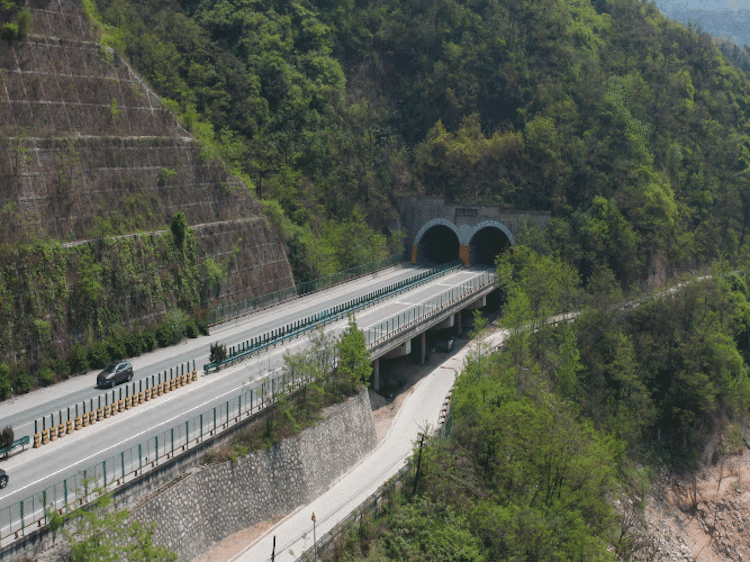 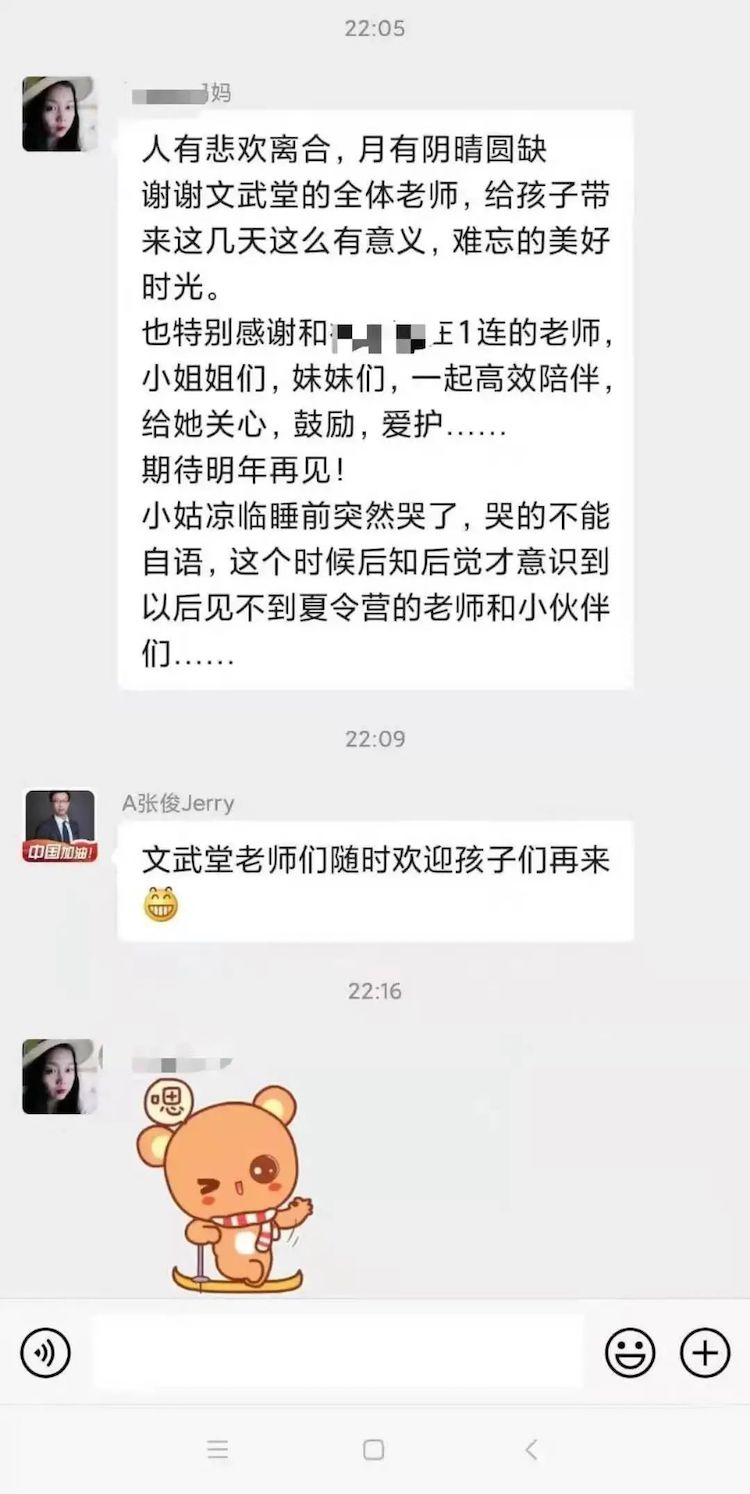 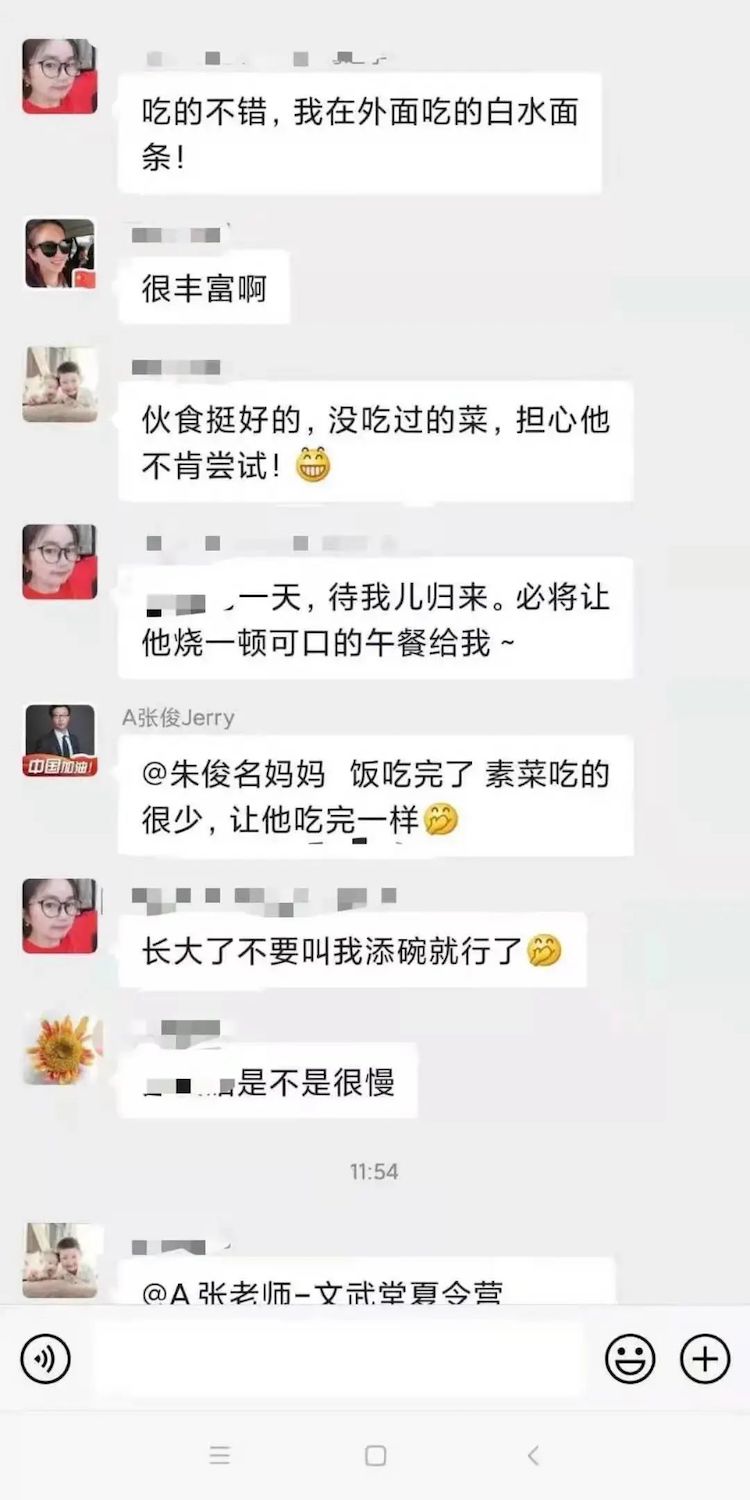 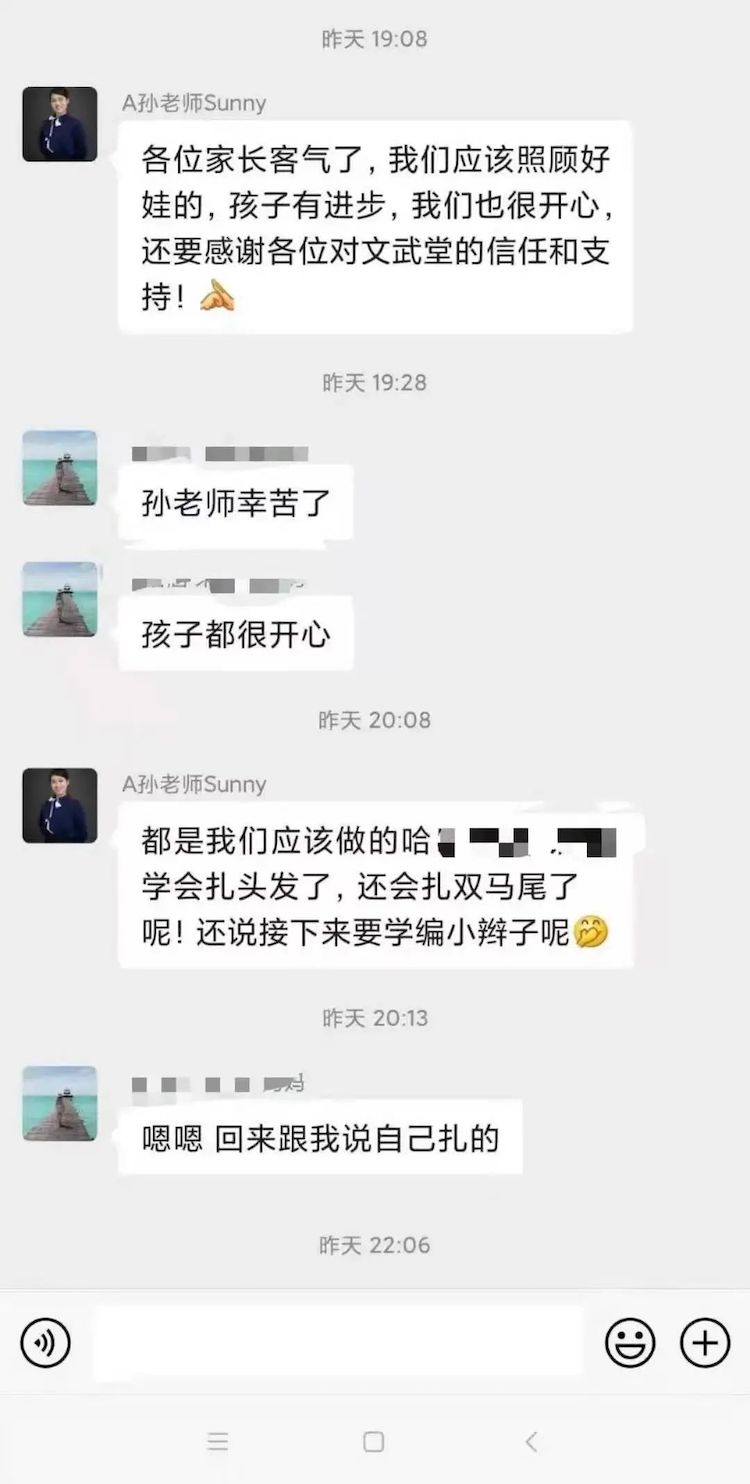 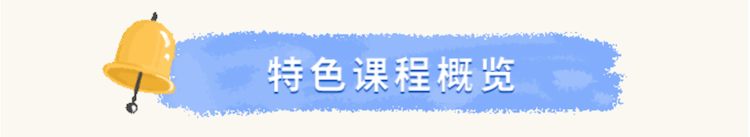 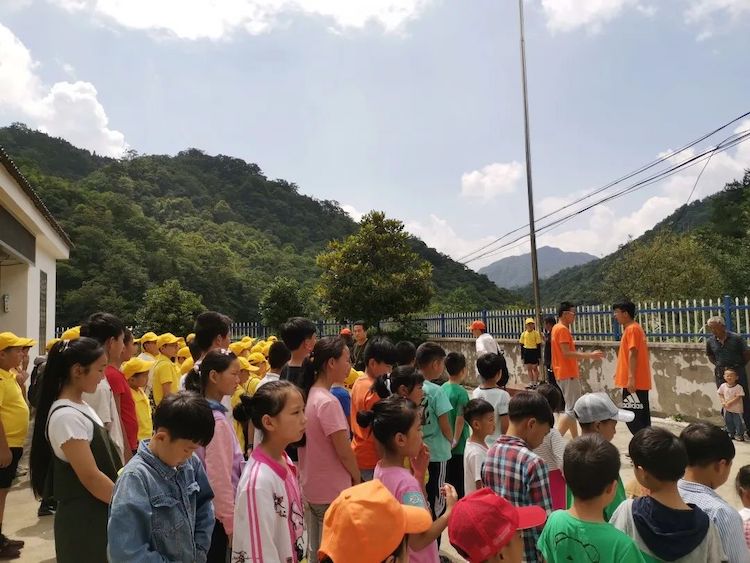 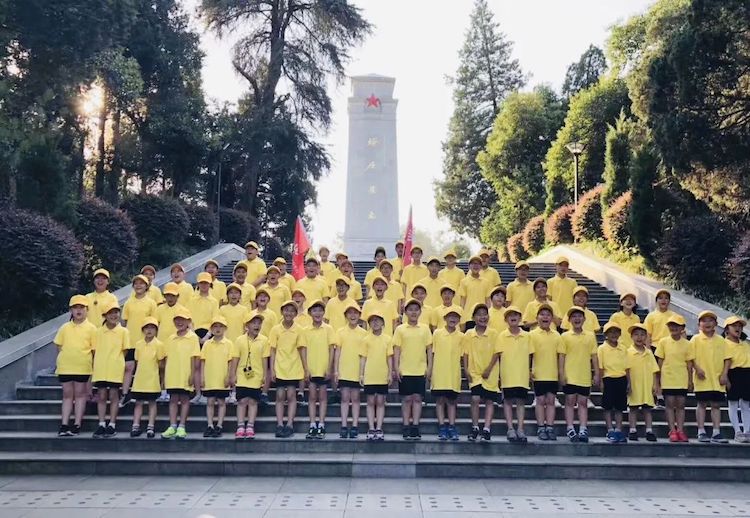 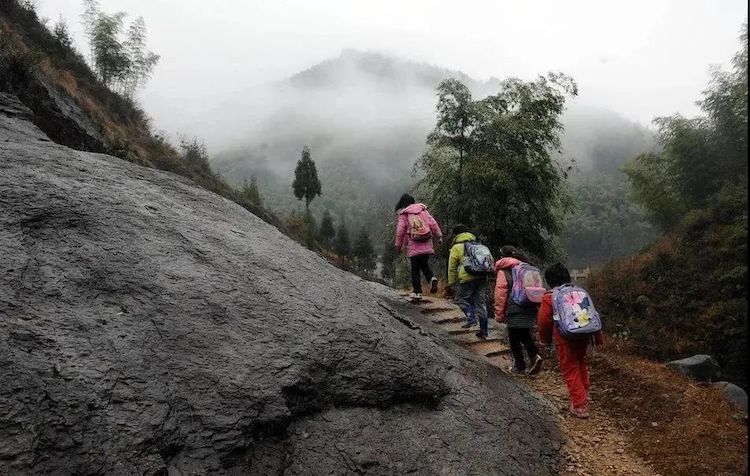 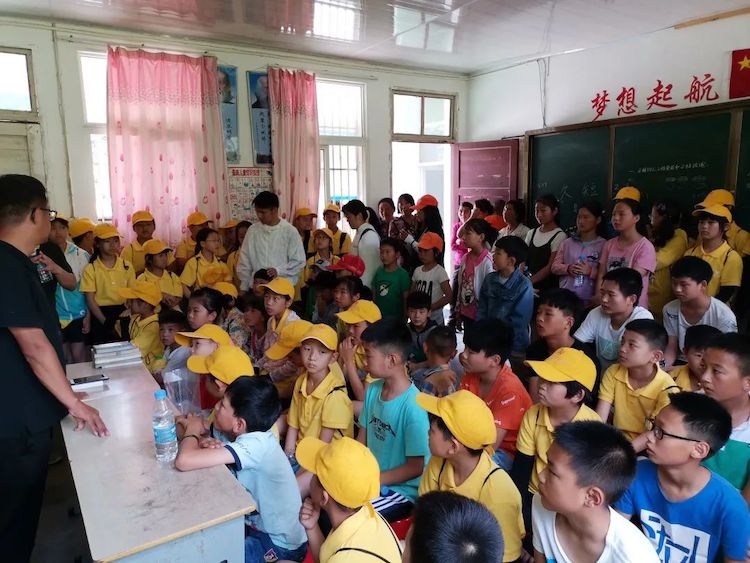 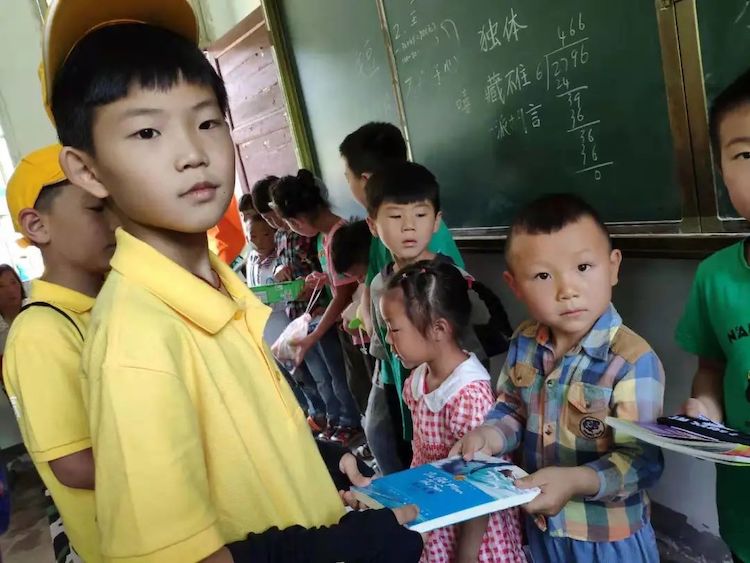 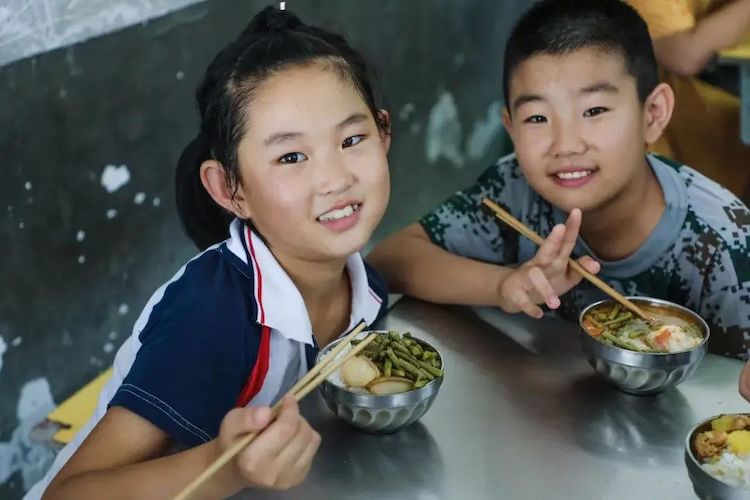 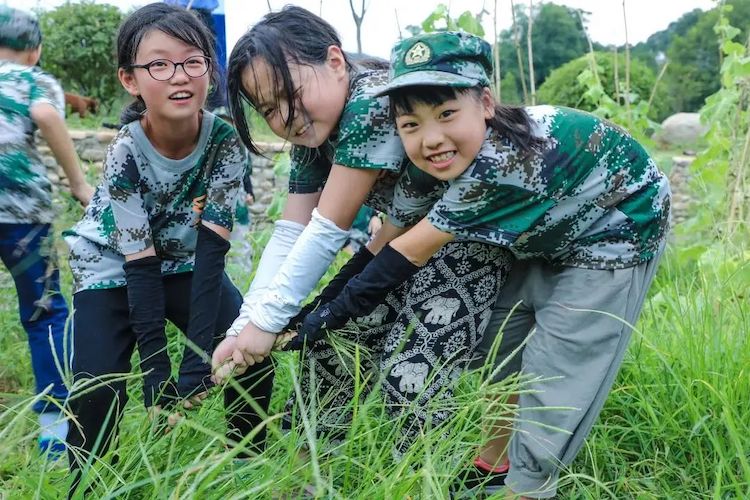 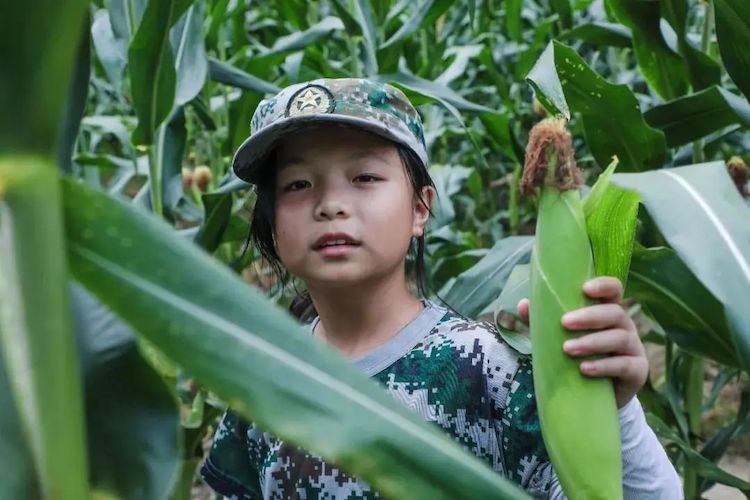 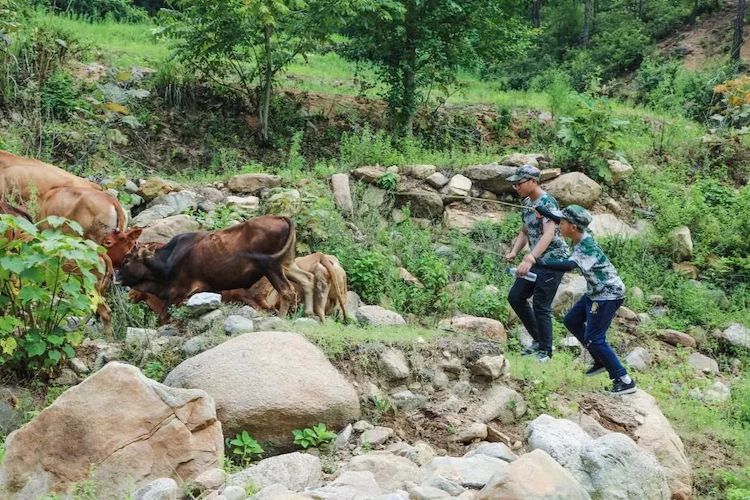 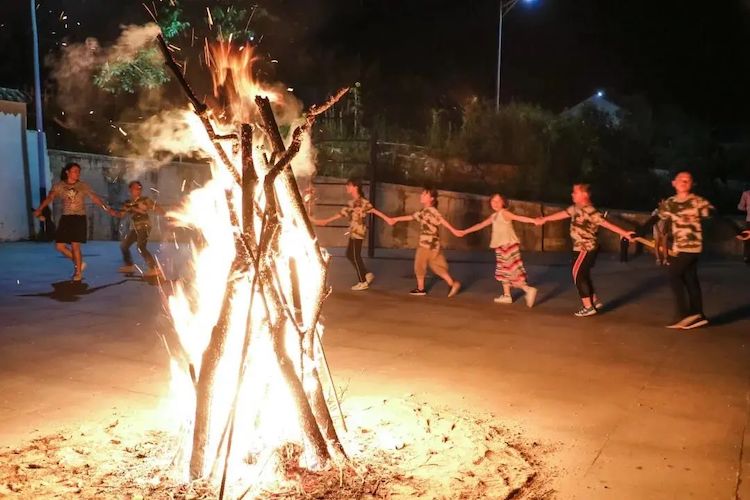 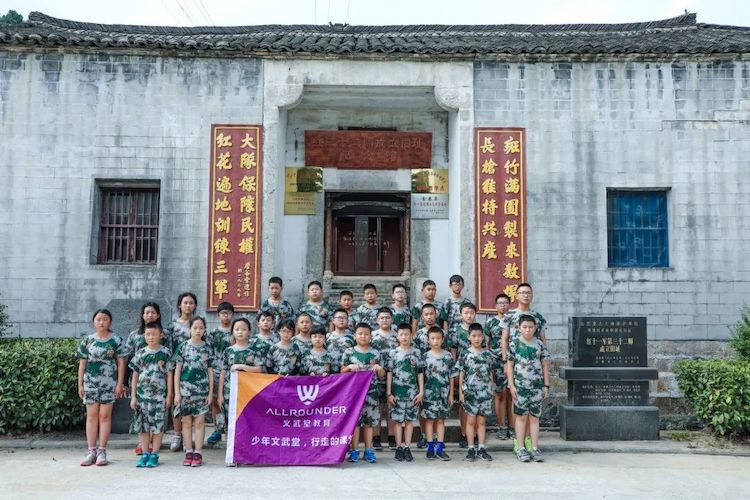 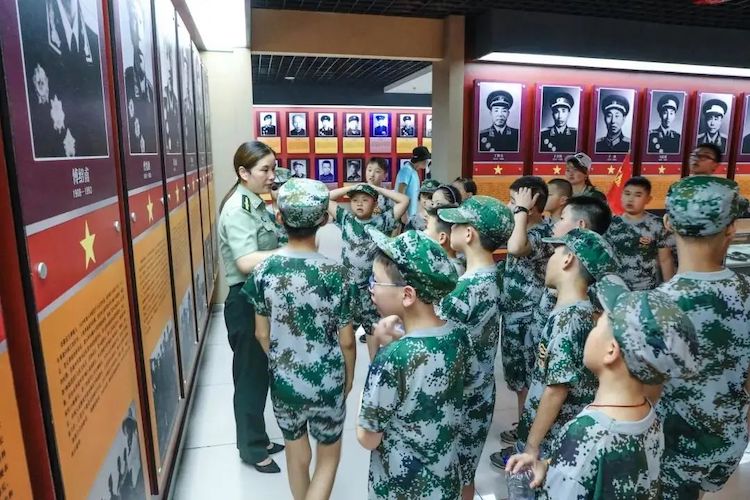 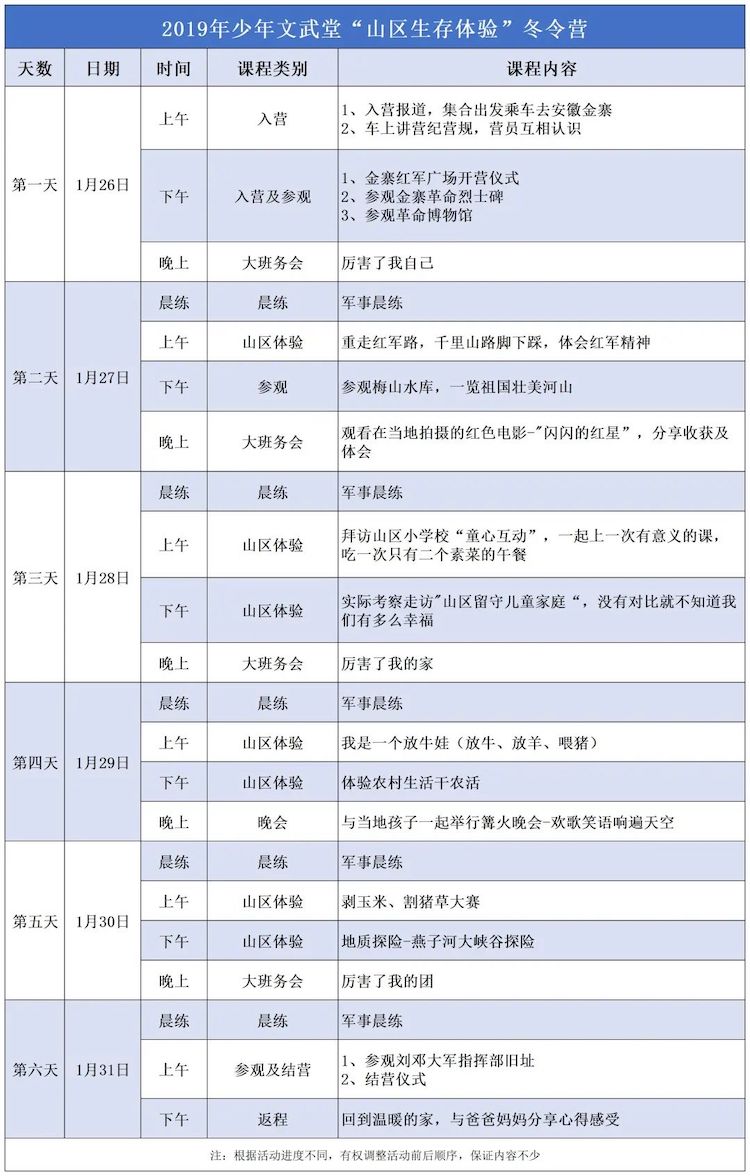 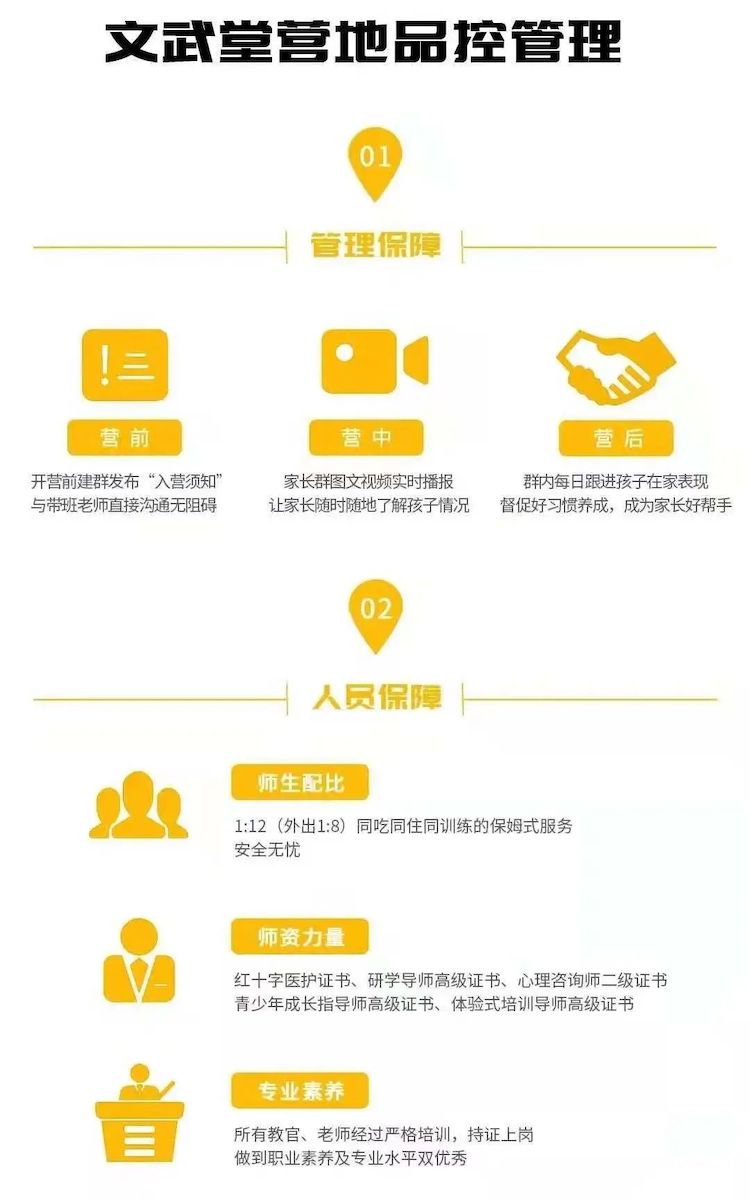 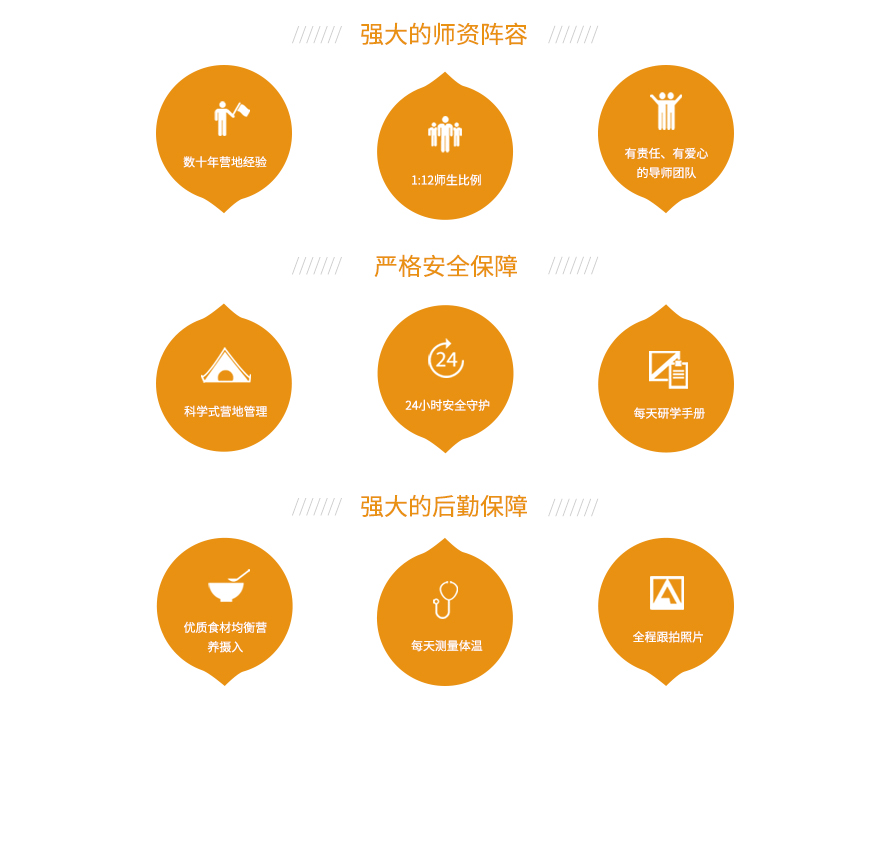 